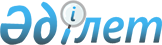 О внесении изменений и дополнений в некоторые законодательные акты Республики Казахстан по вопросам занятости населенияЗакон Республики Казахстан от 6 апреля 2016 года № 483-V ЗРК.
      Примечание РЦПИ!

      Порядок введения в действие настоящего Закона см. ст.2Статья 1.Внести изменения и дополнения в следующие законодательные акты Республики Казахстан:
      1. В Гражданский кодекс Республики Казахстан (Особенная часть) от 1 июля 1999 года (Ведомости Парламента Республики Казахстан, 1999 г., № 16-17, ст. 642; № 23, ст. 929; 2000 г., № 3-4, ст. 66; № 10, ст. 244; № 22, ст. 408; 2001 г., № 23, ст. 309; № 24, ст. 338; 2002 г., № 10, ст. 102; 2003 г., № 1-2, ст. 7; № 4, ст. 25; № 11, ст. 56; № 14, ст. 103; № 15, ст. 138, 139; 2004 г., № 3-4, ст. 16; № 5, ст. 25; № 6, ст. 42; № 16, ст. 91; № 23, ст. 142; 2005 г., № 21-22, ст. 87; № 23, ст. 104; 2006 г., № 4, ст. 24, 25; № 8, ст. 45; № 11, ст. 55; № 13, ст. 85; 2007 г., № 3, ст. 21; № 4, ст. 28; № 5-6, ст. 37; № 8, ст. 52; № 9, ст. 67; № 12, ст. 88; 2009 г., № 2-3, ст. 16; № 9-10, ст. 48; № 17, ст. 81; № 19, ст. 88; № 24, ст. 134; 2010 г., № 3-4, ст. 12; № 5, ст. 23; № 7, ст. 28; № 15, ст. 71; № 17-18, ст. 112; 2011 г., № 3, ст. 32; № 5, ст. 43; № 6, ст. 50, 53; № 16, ст. 129; № 24, ст. 196; 2012 г., № 2, ст. 13, 14, 15; № 8, ст. 64; № 10, ст. 77; № 12, ст. 85; № 13, ст. 91; № 14, ст. 92; № 20, ст. 121; № 21-22, ст. 124; 2013 г., № 4, ст. 21; № 10-11, ст. 56; № 15, ст. 82; 2014 г., № 1, ст. 9; № 4-5, ст. 24; № 11, ст. 61, 69; № 14, ст. 84; № 19-I, 19-II, ст. 96; № 21, ст. 122; № 23, ст. 143; 2015 г., № 7, ст. 34; № 8, ст. 42, 45; № 13, ст. 68; № 15, ст. 78; № 19-I, ст. 100; № 19-ІІ, ст. 102; № 20-VII, ст. 117, 119; № 22-I, ст. 143; № 22-II, ст. 145; № 22-III, ст. 149; № 22-VI, ст. 159; № 22-VII, ст. 161):
      подпункт 4-2) пункта 5 статьи 830 изложить в следующей редакции:
      "4-2) Государственной корпорации "Правительство для граждан" в целях, предусмотренных пунктом 4 статьи 59 Закона Республики Казахстан "О пенсионном обеспечении в Республике Казахстан";".
      2. В Кодекс Республики Казахстан об административных правонарушениях от 5 июля 2014 года (Ведомости Парламента Республики Казахстан, 2014 г., № 18-I, 18-II, ст. 92; № 21, ст. 122; № 23, ст. 143; № 24, ст. 145, 146; 2015 г., № 1, ст. 2; № 2, ст. 6; № 7, ст. 33; № 8, ст. 44, 45; № 9, ст. 46; № 10, ст. 50; № 11, ст. 52; № 14, ст. 71; № 15, ст. 78; № 16, ст. 79; № 19-I, ст. 101; № 19-II, ст. 102, 103, 105; № 20-IV, ст. 113; № 20-VII, ст. 115; № 21-II, ст. 130; № 21-III, ст. 137; № 22-I, ст. 140, 141, 143; № 22-II, ст. 144, 148; № 22-III, ст. 149; № 22-V, ст. 152, 156, 158; № 22-VI, ст. 159; № 22-VII, ст. 161; № 23-I, ст. 166, 169; № 23-II, ст. 172; 2016 г., № 1, ст. 4; № 2, ст. 9):
      в части первой статьи 98:
      подпункт 1) дополнить словами ", снижением объема производств и выполняемых работ и услуг, повлекшим ухудшение экономического состояния работодателя.";
      подпункт 4) изложить в следующей редакции:
      "4) невыполнения установленной квоты рабочих мест для инвалидов, лиц, состоящих на учете службы пробации, а также лиц, освобожденных из мест лишения свободы, и граждан из числа молодежи, потерявших или оставшихся до наступления совершеннолетия без попечения родителей, являющихся выпускниками организаций образования;".
      3. В Трудовой кодекс Республики Казахстан от 23 ноября 2015 года (Ведомости Парламента Республики Казахстан, 2015 г., № 22-IV, ст. 151):
      1) оглавление дополнить заголовками статей 127-1 и 127-2 следующего содержания:
      "Статья 127-1. Гарантии для работников, осуществляющих трудовую деятельность в зонах экологического бедствия и радиационного риска
      Статья 127-2. Гарантии для работников, сотрудников, принимавших участие в миротворческой операции";
      2) в статье 16:
      дополнить подпунктами 16-1) и 16-2) следующего содержания:
      "16-1) разрабатывает и утверждает Единый тарифно-квалификационный справочник работ и профессий рабочих, тарифно-квалификационные характеристики профессий рабочих, Квалификационный справочник должностей руководителей, специалистов и других служащих;
      16-2) разрабатывает и утверждает квалификационные характеристики отдельных должностей специалистов государственных учреждений и казенных предприятий, общих для всех сфер деятельности;";
      подпункт 17) изложить в следующей редакции:
      "17) рассматривает и согласовывает квалификационные справочники или типовые квалификационные характеристики должностей руководителей, специалистов и других служащих организаций различных видов экономической деятельности, разрабатываемые и утверждаемые уполномоченными государственными органами соответствующих сфер деятельности;";
      дополнить подпунктом 40-1) следующего содержания:
      "40-1) согласовывает отраслевые нормативы численности работников, обеспечивающих техническое обслуживание и функционирование государственных органов, разрабатываемые и утверждаемые государственными органами соответствующих сфер деятельности в порядке, установленном уполномоченным государственным органом по труду;";
      3) пункт 5 статьи 30 изложить в следующей редакции:
      "5. С работником, достигшим пенсионного возраста в соответствии с пунктом 1 статьи 11 Закона Республики Казахстан "О пенсионном обеспечении в Республике Казахстан" и обладающим высоким профессиональным и квалификационным уровнем, с учетом его работоспособности трудовой договор может продлеваться ежегодно без ограничения, предусмотренного частью четвертой подпункта 2) пункта 1 настоящей статьи.";
      4) в подпункте 24) пункта 1 статьи 52 слово "Законом" заменить словами "пунктом 1 статьи 11 Закона";
      5) в пункте 9 статьи 53 слово "Законом" заменить словами "пунктом 1 статьи 11 Закона";
      6) в подпункте 2) пункта 2 статьи 111 слова "по такой же вакантной должности" исключить;
      7) статью 117 дополнить пунктом 2-1 следующего содержания:
      "2-1. Разработка, утверждение, замена и пересмотр профессиональных стандартов на услуги, оказываемые государственными юридическими лицами, осуществляются государственными органами соответствующих сфер деятельности по согласованию с уполномоченным государственным органом по труду.";
      8) дополнить статьями 127-1 и 127-2 следующего содержания:
      "Статья 127-1. Гарантии для работников, осуществляющих трудовую деятельность в зонах экологического бедствия и радиационного риска
      Гарантии для работников, осуществляющих трудовую деятельность в зонах экологического бедствия и радиационного риска, устанавливаются законами Республики Казахстан.
      Статья 127-2. Гарантии для работников, сотрудников, принимавших
      участие в миротворческой операции
      Гарантии для работников, сотрудников, принимавших участие в миротворческой операции, устанавливаются законами Республики Казахстан.";
      9) часть вторую пункта 1 статьи 157 дополнить подпунктом 9) следующего содержания:
      "9) о порядке допуска к тяжелым работам, работам с вредными и (или) опасными условиями труда лиц, достигших пенсионного возраста в соответствии с пунктом 1 статьи 11 Закона Республики Казахстан "О пенсионном обеспечении в Республике Казахстан".";
      10) подпункт 5) пункта 2 статьи 182 исключить.
      4. В Закон Республики Казахстан от 16 июня 1997 года "О государственных социальных пособиях по инвалидности, по случаю потери кормильца и по возрасту в Республике Казахстан" (Ведомости Парламента Республики Казахстан, 1997 г., № 11, ст. 154; 1999 г., № 8, ст. 239; № 23, ст. 925; 2002 г., № 6, ст. 1; 2003 г., № 1-2, ст. 13; 2004 г., № 23, ст. 142; № 24, ст. 157; 2005 г., № 23, ст. 98; 2006 г., № 12, ст. 69; 2007 г., № 10, ст. 69; № 20, ст. 152; 2012 г., № 4, ст. 32; № 8, ст. 64; 2013 г., № 10-11, ст. 56; 2014 г., № 6, ст. 28; № 19-I, 19-II, ст. 96; 2015 г., № 6, ст. 27; № 8, ст. 45; № 15, ст. 78; № 19-II, ст. 106; № 22-II, ст. 145; № 23-II, ст. 170):
      часть пятую пункта 1-1 статьи 6 изложить в следующей редакции:
      "Перечисление 70 процентов от назначенного размера пособий производится на отдельный банковский счет или на контрольный счет наличности медико-социальных учреждений (организаций).".
      5. В Закон Республики Казахстан от 5 апреля 1999 года "О специальном государственном пособии в Республике Казахстан" (Ведомости Парламента Республики Казахстан, 1999 г., № 8, ст. 238; № 23, ст. 925; 2000 г., № 23, ст. 411; 2001 г., № 2, ст. 14; 2002 г., № 6, ст. 71; 2004 г., № 24, ст. 157; 2005 г., № 23, ст. 98; 2006 г., № 12, ст. 69; 2007 г., № 20, ст. 152; 2009 г., № 23, ст. 111; 2012 г., № 4, ст. 32; № 8, ст. 64; 2014 г., № 6, ст. 28; № 19-I, 19-II, ст. 96; 2015 г., № 6, cт. 27; № 19-II, ст. 106; № 22-II, ст. 145):
      пункт 4 статьи 8 изложить в следующей редакции:
      "4. Выплата пособия приостанавливается на период проживания получателей пособия в государственных медико-социальных учреждениях (организациях), за исключением лиц, которым специальные социальные услуги предоставляются на платной основе.".
      6. В Закон Республики Казахстан от 23 января 2001 года "О местном государственном управлении и самоуправлении в Республике Казахстан" (Ведомости Парламента Республики Казахстан, 2001 г., № 3, ст. 17; № 9, ст. 86; № 24, ст. 338; 2002 г., № 10, ст. 103; 2004 г., № 10, ст. 56; № 17, ст. 97; № 23, ст. 142; № 24, ст. 144; 2005 г., № 7-8, ст23; 2006 г., № 1, ст. 5; № 13, ст. 86, 87; № 15, ст. 92, 95; № 16, ст. 99; № 18, ст. 113; № 23, ст. 141; 2007 г., № 1, ст. 4; № 2, ст. 14; № 10, ст. 69; № 12, ст. 88; № 17, ст. 139; № 20, ст. 152; 2008 г., № 21, ст. 97; № 23, ст. 114, 124; 2009 г., № 2-3, ст. 9; № 24, ст. 133; 2010 г., № 1-2, ст. 2; № 5, ст. 23; № 7, ст. 29, 32; № 24, ст. 146; 2011 г., № 1, ст. 3, 7; № 2, ст. 28; № 6, ст. 49; № 11, ст. 102; № 13, ст. 115; № 15, ст. 118; № 16, ст. 129; 2012 г., № 2, ст. 11; № 3, ст. 21; № 5, ст. 35; № 8, ст. 64; № 14, ст. 92; № 23-24, ст. 125; 2013 г., № 1, ст. 2, 3; № 8, ст. 50; № 9, ст. 51; № 14, ст. 72, 75; № 15, ст. 81; № 20, ст. 113; № 21-22, ст. 115; 2014 г., № 2, ст. 10; № 3, ст. 21; № 7, ст. 37; № 8, ст. 49; № 10, ст. 52; № 11, ст. 67; № 12, ст. 82; № 14, ст. 84, 86; № 19-I, 19-II, ст. 94, 96; № 21, ст. 118, 122; № 22, ст. 131; 2015 г., № 9, ст. 46; № 19-II, ст. 103; № 21-I, ст. 121, 125; № 21-II, ст. 130, 132; № 22-I, ст. 140; № 22-V, ст. 154, 156, 158):
      пункт 1 статьи 27 дополнить подпунктом 17-2) следующего содержания:
      "17-2) в пределах своей компетенции обеспечивают реализацию государственной политики в сфере занятости населения путем проведения мероприятий, обеспечивающих содействие занятости населения, а также осуществление других мер содействия занятости, финансируемых за счет бюджетных средств;".
      7. В Закон Республики Казахстан от 17 июля 2001 года "О государственной адресной социальной помощи" (Ведомости Парламента Республики Казахстан, 2001 г., № 17-18, ст. 247; 2004 г., № 23, ст. 142; 2007 г., № 3, ст. 20; № 10, ст. 69; № 20, ст. 152; 2009 г., № 1, ст. 4; № 23, ст. 117; 2011 г., № 10, ст. 86; № 16, ст. 128; 2012 г., № 2, ст. 14; № 8, ст. 64; 2013 г., № 14, ст. 72; 2014 г., № 19-I, № 19-II, ст. 96; 2015 г., № 6, ст. 27; № 10, ст. 50; № 19-II, ст. 106; № 22-II, ст. 145; № 22-V, ст. 158):
      1) в статье 1:
      подпункт 1) изложить в следующей редакции:
      "1) социальный контракт – соглашение, определяющее права и обязанности сторон, об участии в активных мерах содействия занятости между гражданином Республики Казахстан либо оралманом из числа безработных, самостоятельно занятых, а также иных лиц в случаях, предусмотренных настоящим Законом, и центром занятости населения, а в случаях, предусмотренных настоящим Законом, с физическими и юридическими лицами, вовлеченными в организацию активных мер содействия занятости, а также об оказании государственной адресной социальной помощи;";
      подпункт 8) изложить в следующей редакции:
      "8) центр занятости населения – государственное учреждение, создаваемое местным исполнительным органом района, городов областного и республиканского значения, столицы в целях реализации активных мер содействия занятости и организации социальной защиты от безработицы и иных мер содействия занятости в соответствии с настоящим Законом "О занятости населения".";
      2) в пункте 2 статьи 2:
      в подпункте 1) слова "в уполномоченных органах по вопросам занятости" заменить словами "в центрах занятости населения";
      в подпункте 2) слова "уполномоченными органами" заменить словами "центрами занятости населения".
      8. В Закон Республики Казахстан от 25 апреля 2003 года "Об обязательном социальном страховании" (Ведомости Парламента Республики Казахстан, 2003 г., № 9, ст. 41; 2004 г., № 23, ст. 140, 142; 2006 г., № 23, ст. 141; 2007 г., № 3, ст. 20; № 20, ст. 152; № 24, ст. 178; 2008 г., № 23, ст. 114; 2009 г., № 9-10, ст. 50; 2010 г., № 5, ст. 23; № 7, ст. 28; 2011 г., № 6, ст. 49; № 11, ст. 102; № 14, ст. 117; 2012 г., № 2, ст. 14; № 3, ст. 26; № 4, ст. 32; № 8, ст. 64; № 14, ст. 95; № 23-24, ст. 125; 2013 г., № 2, ст. 13; № 3, ст. 15; № 10-11, ст. 56; № 14, ст. 72; № 21-22, ст. 115; 2014 г., № 1, ст. 1, 4; № 19-I, 19-II, ст. 96; № 21, ст. 122; № 22, ст. 131; 2015 г., № 6, ст. 27; № 20-IV, ст. 113; № 22-II, ст. 145):
      1) в статье 1:
      подпункт 13-2) исключить;
      дополнить подпунктом 13-3) следующего содержания:
      "13-3) центр занятости населения – государственное учреждение, создаваемое местным исполнительным органом района, городов областного и республиканского значения, столицы в целях реализации активных мер содействия занятости, организации социальной защиты от безработицы и иных мер содействия занятости в соответствии с Законом "О занятости населения";";
      2) в подпункте 1-3) пункта 1 статьи 12 слова "уполномоченный орган по вопросам занятости" заменить словами "центр занятости населения";
      3) абзац пятый части второй пункта 6 статьи 20 изложить в следующей редакции:
      "на случай потери работы – со дня обращения участника системы обязательного социального страхования, за которого производились социальные отчисления в Фонд, за регистрацией в качестве безработного в центр занятости населения;";
      4) в статье 23:
      пункт 1 изложить в следующей редакции:
      "1. Социальная выплата на случай потери работы назначается со дня обращения участника системы обязательного социального страхования за регистрацией в качестве безработного в центр занятости населения.";
      пункт 4 изложить в следующей редакции:
      "4. Участнику системы обязательного социального страхования, за которого производились социальные отчисления, социальные выплаты на случай потери работы, назначаются:
      на один месяц – в случае, когда за него производились социальные отчисления от шести до двенадцати месяцев;
      на два месяца – в случае, когда за него производились социальные отчисления от двенадцати до двадцати четырех месяцев;
      на три месяца – в случае, когда за него производились социальные отчисления от двадцати четырех до тридцати шести месяцев;
      на четыре месяца – в случае, когда за него производились социальные отчисления от тридцати шести и более месяцев;
      на шесть месяцев – в случае, когда за лицо, потерявшее работу по основаниям, предусмотренным подпунктами 1), 2) и 3) пункта 1 статьи 52 Трудового кодекса Республики Казахстан, производились социальные отчисления от тридцати шести и более месяцев.";
      дополнить пунктами 7, 8 и 9 следующего содержания:
      "7. В случаях направления безработного центром занятости населения в рамках активных мер содействия занятости на социальные рабочие места, общественные работы и профессиональное обучение социальные выплаты на случай потери работы не прекращаются.
      8. Социальные выплаты на случай потери работы прекращаются с первого числа месяца, следующего за месяцем получения информации от центров занятости населения о снятии получателя с учета в качестве безработного.
      9. Решение о прекращении социальной выплаты на случай потери работы принимается Фондом с обязательным уведомлением об этом получателя с указанием причин через Государственную корпорацию.".
      9. В Закон Республики Казахстан от 22 июля 2011 года "О миграции населения" (Ведомости Парламента Республики Казахстан, 2011 г., № 16, ст. 127; 2012 г., № 5, ст. 41; № 8, ст. 64; № 15, ст. 97; 2013 г., № 9, ст. 51; № 21-22, ст. 114; № 23-24, ст. 116; 2014 г., № 11, ст. 64; № 16, ст. 90; № 21, ст. 118; № 23, ст. 143; 2015 г., № 19-II, ст. 102; № 20-IV, ст. 113; № 22-I, ст. 143; № 22-V, ст. 154, 158; № 22-VI, ст. 159):
      1) в подпункте 23) статьи 1 слова "в пределах квоты, распределенной уполномоченным органом по вопросам миграции населения" исключить;
      2) пункт 10 статьи 20 изложить в следующей редакции:
      "10. Этнические казахи по прибытии на место проживания после получения статуса оралмана обращаются за разрешением на постоянное проживание в территориальные подразделения органов внутренних дел.".
      10. В Закон Республики Казахстан от 13 февраля 2012 года "О специальных государственных органах Республики Казахстан" (Ведомости Парламента Республики Казахстан, 2012 г., № 4, ст. 31; 2013 г., № 2, ст. 10; № 14, ст. 72; 2014 г., № 7, ст. 37; № 8, ст. 49; № 14, ст. 84; № 16, ст. 90; № 19-I, 19-II, ст. 96; 2015 г., № 1, ст. 2; № 15, ст. 78; № 21-III, ст. 135; № 22-II, ст. 148, № 22-III, ст. 149; № 22-V, ст. 154):
      1) в статье 50:
      в пункте 1:
      подпункт 1) изложить в следующей редакции:
      "1) до майора включительно – сорок семь лет;";
      дополнить подпунктом 1-1) следующего содержания:
      "1-1) подполковникам – пятьдесят лет;";
      часть вторую пункта 2 изложить в следующей редакции:
      "Сотрудникам, имеющим высокую профессиональную подготовку, опыт работы на занимаемой должности и годным по состоянию здоровья для прохождения службы, уполномоченным руководителем может быть продлен срок службы путем заключения с ними нового контракта на срок до пяти лет.";
      2) статью 85 дополнить пунктом 4-2 следующего содержания:
      "4-2. Сотрудники, которым специальное звание подполковник присвоено со дня введения в действие настоящего Закона и до 1 января 2017 года, вправе уволиться или уйти в отставку по достижении ими предельного возраста – сорока семи лет.".
      11. В Закон Республики Казахстан от 21 июня 2013 года "О пенсионном обеспечении в Республике Казахстан" (Ведомости Парламента Республики Казахстан, 2013 г., № 10-11, ст. 55; № 21-22, ст. 115; 2014 г., № 1, ст. 1; № 6, ст. 28; № 8, ст. 49; № 11, ст. 61; № 19-I, 19-II, ст. 96; № 21, ст. 122; № 22, ст. 131; № 23, ст. 143; 2015 г., № 6, ст. 27; № 8, ст. 45; № 10, ст. 50; № 15, ст. 78; № 20-IV, ст. 113; № 22-II, ст. 145; № 22-VI, ст. 159; № 23-II, ст. 170):
      1) пункт 4 статьи 4 изложить в следующей редакции:
      "4. Ежегодное повышение размеров пенсионных выплат по возрасту и пенсионных выплат за выслугу лет осуществляется в размере, установленном на соответствующий финансовый год законом о республиканском бюджете.";
      2) подпункт 2) статьи 7 исключить;
      3) часть вторую пункта 2-1 статьи 21 изложить в следующей редакции:
      "Перечисление 70 процентов от назначенного размера пенсионных выплат по возрасту производится на отдельный банковский счет или на контрольный счет наличности медико-социальных учреждений (организаций).";
      4) пункт 4 статьи 24 дополнить подпунктом 6) следующего содержания:
      "6) безработных граждан, направленных центром занятости населения в рамках активных мер содействия занятости на социальные рабочие места, общественную работу и (или) молодежную практику.";
      5) часть вторую пункта 5 статьи 68 изложить в следующей редакции:
      "Перечисление 70 процентов от назначенного размера пенсионных выплат за выслугу лет производится на отдельный банковский счет или на контрольный счет наличности медико-социальных учреждений (организаций).".
      12. В Закон Республики Казахстан от 27 июня 2014 года "О профессиональных союзах" (Ведомости Парламента Республики Казахстан, 2014 г., № 11, ст. 66; 2015 г., № 22-V, ст. 152):
      1) в пункте 2) статьи 12 слово "и" заменить словами "и (или)";
      2) в пункте 1 статьи 16:
      подпункт 11) изложить в следующей редакции:
      "11) участвовать в разработке нормативных правовых актов, затрагивающих трудовые и социальные права и интересы граждан, в том числе по вопросам занятости населения;";
      дополнить подпунктом 18) следующего содержания:
      "18) участвовать в осуществлении мероприятий по обеспечению занятости населения.".
      13. В Закон Республики Казахстан от 28 октября 2015 года "О внесении изменений и дополнений в некоторые законодательные акты Республики Казахстан по вопросам социальной защиты населения" (Ведомости Парламента Республики Казахстан, 2015 г., № 19-II, ст. 106):
      в статье 1:
      пункт 5 исключить;
      в подпункте 1) пункта 6:
      абзац шестой изложить в следующей редакции:
      "1-2) социальный контракт – соглашение, определяющее права и обязанности сторон, об участии в активных мерах содействия занятости между гражданином Республики Казахстан либо оралманом из числа безработных, самостоятельно занятых, а также иных лиц в случаях, предусмотренных настоящим Законом, и центром занятости населения, а в случаях, предусмотренных настоящим Законом, с физическими и юридическими лицами, вовлеченными в организацию активных мер содействия занятости, а также об оказании государственной адресной социальной помощи;";
      абзацы десятый и одиннадцатый исключить.
      14. В Закон Республики Казахстан от 16 ноября 2015 года "Об обязательном социальном медицинском страховании" (Ведомости Парламента Республики Казахстан, 2015 г., № 22-I, ст. 142):
      1) статью 11 дополнить подпунктом 2-1) следующего содержания:
      "2-1) разрабатывает и утверждает методику формирования тарифов на медицинские услуги в системе обязательного социального медицинского страхования;";
      2) подпункт 7) пункта 4 статьи 28 изложить в следующей редакции:
      "7) лица, обучающиеся по очной форме обучения в организациях среднего, технического и профессионального, послесреднего, высшего образования, а также послевузовского образования в форме резидентуры;".
      15. В Закон Республики Казахстан от 16 ноября 2015 года "О внесении изменений и дополнений в некоторые законодательные акты Республики Казахстан по вопросам обязательного социального медицинского страхования" (Ведомости Парламента Республики Казахстан, 2015 г., № 22-1, ст. 143):
      1) абзац четвертый подпункта 5) пункта 5 статьи 1 изложить в следующей редакции:
      "124) разработке и утверждению размеров тарифов на медицинские услуги, предоставляемые в рамках гарантированного объема бесплатной медицинской помощи, финансируемой из республиканского бюджета, а также методику их формирования;";
      2) статью 2 изложить в следующей редакции:
      "Статья 2. Установить, что абзац шестой подпункта 1) пункта 3 статьи 1 настоящего Закона действует до 1 января 2020 года.";
      3) статью 3 изложить в следующей редакции:
      "Статья 3. Настоящий Закон вводится в действие с 1 января 2016 года, за исключением:
      пунктов 1, 2, 3, 4, абзацев седьмого, одиннадцатого, двенадцатого, тринадцатого, четырнадцатого подпункта 1), подпунктов 2), 3), 6), 7), 8), 9), 10), 11), абзаца четырнадцатого подпункта 13), подпунктов 22) и 24) пункта 5, пунктов 6, 7, 8, 9, 10, 12, 13, 14, 15, 16 и 18 статьи 1, которые вводятся в действие с 1 января 2017 года;
      подпунктов 5), 11), абзацев второго, третьего, четвертого, пятого, шестого, седьмого, восьмого, девятого, десятого, одиннадцатого, двенадцатого, тринадцатого подпункта 13), абзаца второго подпункта 23) пункта 5, пункта 17 статьи 1, которые вводятся в действие с 1 июля 2017 года.".Статья 2.Настоящий Закон вводится в действие по истечении десяти календарных дней после дня его первого официального опубликования, за исключением подпункта 4) пункта 11 статьи 1 настоящего Закона, который вводится в действие с 1 января 2018 года.
					© 2012. РГП на ПХВ «Институт законодательства и правовой информации Республики Казахстан» Министерства юстиции Республики Казахстан
				
Президент
Республики Казахстан
Н. НАЗАРБАЕВ